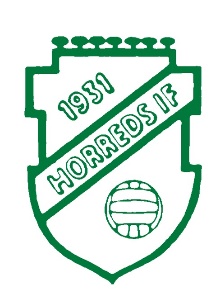 Protokoll U-sektionen 2016-08-10.Deltagare: Sofie Johansson, John-Erik Jensen, Pierre Meronen, Patric Svedberg, Mats Andersson, Anneli Struxsjö, Daniel Sjölin.Ordförande Patric öppnade mötet.Patric valdes till mötesordförande.Mats Andersson Valdes till att skriva protokoll.Föregående mötesprotokoll gicks igenom och lades till handlingarna, kvarstående punkter diskuterades under övrigt.Styrelsemötesprotokoll gicks igenom och lades till handlingarna.Årsavslutningen: Planeras till den 15/10. Anneli inventerar tröjor, Sofie beställer priser, John-Erik ordnar med domare, Patric tar hand om sekretariatet, Pierre och Daniel fixar spelschema, Mats fixar kioskschema. Patric sänder ut information och kontaktar seniorledarna för att säkerställa att seniorerna medverkar då detta vart dåligt de senaste åren.Fotbollsverksamheten: C-Diplomsutbildningen steg 2 kommer att genomföras under september. Lagsammansättningen inför 2017 diskuterades. Patric kallar ledarna till et möte för att diskutera 2017 års samansättning. Domare: Diskussion gällande sammansättning och ersättning till domarna vid 7, 9 och 11 manna. Ska det vara två huvuddomare istället för en domare och 2 linjemän? Som ny domare bör vi ha två domare, men under hur många matcher? Pierre föreslår att arvodet för huvuddomaren höjs med 50 kr. Mötet enades om att Pierre och John-Erik jobbar fram ett förslag till nästa möte.Landslagets fotbollsskola: Allt fungerade bra, det var 84 deltagare. Förevisningen från räddningstjänsten (brandkår och Ambulans) var mycket uppskattat och det var dessutom kostnadsfritt. Viktigt till nästa år är att planera så att skolorna i Varbergs kommun har slutat, i år kunde de ej vara med.Nästa styrelsemöte 17/8: John-Erik medverkar från u-sektionen.Övriga frågor:Pantamera var inte så enkelt som vi trodde. Sofie och Anneli utreder vidare och redogör till nästa möte.Fråga om hur HIF ställer sig till deltagande på IFK Göteborgs och Europa akademins träningar kom upp. HIF är anmälda som samarbetspartner i detta och ser positivt på spelares deltagande. Det konstateras att HIF bör gå ut med ny information om vad det innebär och att det är upp till spelare, föräldrar och ledare att engagera sig i detta. Pierre mailar ut information om detta till ledarna.Nästa möte är den 7/9 klockan 18:30.Mötet förklarades avslutat.Vid tangentbordet: Mats Andersson